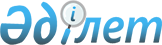 О признании утратившим силу некоторых постановлений акимата Жарминского районаПостановление акимата Жарминского района области Абай от 23 августа 2023 года № 356
      В соответствии со статьей 31 Закона Республики Казахстан "О местном государственном управлении и самоуправлении в Республике Казахстан", пунктом 1 статьи 27 Закона Республики Казахстан "О правовых актах" акимат Жарминского района ПОСТАНОВЛЯЕТ:
      1. Признать утратившим силу следующие постановления акимата Жарминского района:
      1) постановление акимата Жарминского района от 29 ноября 2022 года № 482 "Об установлении квоты рабочих мест для трудоустройства граждан из числа молодежи, потерявших или оставшихся до наступления совершеннолетия без попечения родителей, являющихся выпускниками организаций образования, лиц, освобожденных из мест лишения свободы, лиц состоящих на учете службы пробации на 2023 год";
      2) постановление акимата Жарминского района от 29 ноября 2022 года № 483 "Об установлении квоты рабочих мест для инвалидов".
      2. Настоящее постановление направить в Эталонный контрольный банк нормативных правовых актов Республики Казахстан в электронном виде для официального опубликования.
      3. Настоящее постановление вводится в действие по истечении десяти календарных дней после дня его первого официального опубликования.
					© 2012. РГП на ПХВ «Институт законодательства и правовой информации Республики Казахстан» Министерства юстиции Республики Казахстан
				
      Аким Жарминского района 

Ж. Байсабыров
